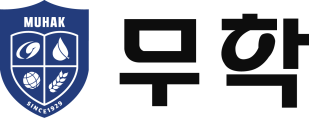 자  기  소  개  서“위의 기재 내용이 허위 또는 오류로 판명될 경우, 최종 합격자의 채용을 취소 또는 면직함에 동의합니다.”
 작성일 :     년    월    일 / 지원자 :               (인/서명)개인정보 수집·이용 동의서1. 총칙 2011년 9월 30일 이후 시행되는 개인정보보호법 관련 규정에 의거하여, 입사지원 시 제공하시는 개인정보는 ㈜무학의 인사관리파트에서 관리합니다. 또한 입사지원 시 사용되는 각 개인정보의 수집·이용(기간 경과시) 목적이 달성되면 지체 없이 파기됩니다. ㈜무학은 귀하의 개인정보를 채용 및 인사관리의 이용으로만 사용될 것이며, 비밀 유지보안과 귀하의 사전 동의 없이 해당 개인정보를 제3자에게 제공하지 않습니다.2. 개인정보의 수집·이용 목적 및 항목㈜무학은 귀하의 개인정보를 채용 및 인사관리의 목적으로 사용하기 위하여 아래와 같이 개인정보를 수집·이용하고 있습니다.1) 수집 항목: 개인사진, 개인신상정보(입사지원양식), 학력사항, 병역사항, 자격증보유사항, 교외활동사항, 수상경력, 학교성적, 경력사항, 가족사항, 자기소개서, 경력소개서, 범죄이력3. 개인정보의 수집방법㈜무학은 다음과 같은 방법으로 개인정보를 수집합니다.1) 국내거주자: 방문 및 우편접수, E-mail(recruit@muhak.co.kr)  2) 해외거주자: E-mail(recruit@muhak.co.kr) 접수4. 개인정보의 보유/이용기간 ㈜무학은 채용기간 동안 귀하의 개인정보에 관한 입사지원서 및 각종 증빙서류를 보존하며 채용 및 인사관리를 위해 이용합니다. 또한 권리 남용 및 악용 방지 등의 목적을 위하여 귀하의 개인정보를 최종지원일로부터 180일 이내의 기간 동안 보존·이용 할 수 있습니다. 기간 경과 시에는 지체 없이 파기합니다. (파기방법 : 종이-분쇄기 또는 소각, 전자적 파일형태 기록을 재생할 수 없는 기술적 방법을 이용하여 삭제)5. 채용서류 반환청구 관련귀하는 채용절차의 공정화에 관한 법률 제11조에 의거하여, 채용 여부가 확정된 이후 채용서류의 반환을 청구(확정된 채용 대상자는 제외)할 수 있습니다. 다만, 홈페이지 또는 전자우편으로 제출된 경우나 ㈜무학의 요구 없이 자발적으로 제출한 경우에는 그러하지 아니하며, 천재지변이나 그 밖에 당사에게 책임 없는 사유로 채용서류가 멸실된 경우에는 반환한 것으로 간주합니다.1) 청구기간 : 채용 여부가 확정된 날 이후 14일부터 180일까지의 기간 범위 내2) 청구방법 : 채용서류 반환청구서[채용절차의 공정화에 관한 법률 시행규칙 별지 제3호 서식]를 작성하여 당사의 전자우편(recruit@muhak.co.kr)으로 제출하면, 제출이 확인된 날로부터 14일 이내에 지정한 주소지로 등기우편을 통하여 발송드립니다. 이 경우 소요되는 비용은 수신자 부담을 원칙으로 합니다.6. 기타사항귀하께서는 개인정보 제공을 거부할 수 있으며, 거부할 경우 채용접수가 불가할 수도 있습니다.상기 동의서 상의 모든 기재사항은 사실과 다름없음을 확인합니다.작성일 :      년    월    일 / 지원자 :               (인/서명)경  력  소  개  서“위의 기재 내용이 허위 또는 오류로 판명될 경우 합격이 취소됨에 동의합니다.”  작성일 :     년    월    일 / 지원자 :               (인/서명)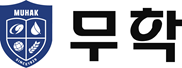 입사지원서입사지원서입사지원서입사지원서입사지원서입사지원서입사지원서입사지원서입사지원서입사지원서입사지원서입사지원서입사지원서입사지원서입사지원서입사지원서입사지원서입사지원서입사지원서지 원부 문성명(한글)(한글)(한글)(한글)근무지성명(한자)(한자)(한자)(한자)근무지주민등록번호-XXXXXX구 분(신입/경력)연령만만만만만만만  세  세  세  세  세  세  세구 분(신입/경력)주민등록주    소연락처(자택)주민등록주    소연락처(HP)현거주지주    소E-MailE-Mail현거주지주    소학 력 사 항기 간(년.월)기 간(년.월)기 간(년.월)기 간(년.월)기 간(년.월)기 간(년.월)기 간(년.월)학교명학교명학교명학교명학교명학교명학교명학교명학교명전  공전  공전  공전  공전  공전  공전  공전  공전  공전  공전  공전  공전  공전  공전  공전  공졸업구분졸업구분졸업구분졸업구분졸업구분졸업구분졸업구분졸업구분졸업구분졸업구분졸업구분졸업구분졸업구분학 력 사 항~고등학교고등학교고등학교고등학교고등학교고등학교고등학교고등학교고등학교(      과)(      과)(      과)(      과)(      과)(      과)(      과)(      과)(      과)(      과)(      과)(      과)(      과)(      과)(      과)(      과)(중퇴/졸업)(중퇴/졸업)(중퇴/졸업)(중퇴/졸업)(중퇴/졸업)(중퇴/졸업)(중퇴/졸업)(중퇴/졸업)(중퇴/졸업)(중퇴/졸업)(중퇴/졸업)(중퇴/졸업)(중퇴/졸업)학 력 사 항~전문대학전문대학전문대학전문대학전문대학전문대학전문대학전문대학전문대학과과과과과과과과과과과과과과과과(중퇴/졸업/졸업예정)(중퇴/졸업/졸업예정)(중퇴/졸업/졸업예정)(중퇴/졸업/졸업예정)(중퇴/졸업/졸업예정)(중퇴/졸업/졸업예정)(중퇴/졸업/졸업예정)(중퇴/졸업/졸업예정)(중퇴/졸업/졸업예정)(중퇴/졸업/졸업예정)(중퇴/졸업/졸업예정)(중퇴/졸업/졸업예정)(중퇴/졸업/졸업예정)학 력 사 항~대학교대학교대학교대학교대학교대학교대학교대학교대학교주전공주전공주전공주전공주전공주전공주전공과과과과과과과과과(중퇴/졸업/졸업예정)(중퇴/졸업/졸업예정)(중퇴/졸업/졸업예정)(중퇴/졸업/졸업예정)(중퇴/졸업/졸업예정)(중퇴/졸업/졸업예정)(중퇴/졸업/졸업예정)(중퇴/졸업/졸업예정)(중퇴/졸업/졸업예정)(중퇴/졸업/졸업예정)(중퇴/졸업/졸업예정)(중퇴/졸업/졸업예정)(본교)(분교)학 력 사 항~대학교대학교대학교대학교대학교대학교대학교대학교대학교복수/부전공복수/부전공복수/부전공복수/부전공복수/부전공복수/부전공복수/부전공과과과과과과과과과(중퇴/졸업/졸업예정)(중퇴/졸업/졸업예정)(중퇴/졸업/졸업예정)(중퇴/졸업/졸업예정)(중퇴/졸업/졸업예정)(중퇴/졸업/졸업예정)(중퇴/졸업/졸업예정)(중퇴/졸업/졸업예정)(중퇴/졸업/졸업예정)(중퇴/졸업/졸업예정)(중퇴/졸업/졸업예정)(중퇴/졸업/졸업예정)(본교)(분교)학 력 사 항~대학교(편입)대학교(편입)대학교(편입)대학교(편입)대학교(편입)대학교(편입)대학교(편입)대학교(편입)대학교(편입)주전공주전공주전공주전공주전공주전공주전공과과과과과과과과과(중퇴/졸업/졸업예정)(중퇴/졸업/졸업예정)(중퇴/졸업/졸업예정)(중퇴/졸업/졸업예정)(중퇴/졸업/졸업예정)(중퇴/졸업/졸업예정)(중퇴/졸업/졸업예정)(중퇴/졸업/졸업예정)(중퇴/졸업/졸업예정)(중퇴/졸업/졸업예정)(중퇴/졸업/졸업예정)(중퇴/졸업/졸업예정)(본교)(분교)학 력 사 항~대학교(편입)대학교(편입)대학교(편입)대학교(편입)대학교(편입)대학교(편입)대학교(편입)대학교(편입)대학교(편입)복수/부전공복수/부전공복수/부전공복수/부전공복수/부전공복수/부전공복수/부전공과과과과과과과과과(중퇴/졸업/졸업예정)(중퇴/졸업/졸업예정)(중퇴/졸업/졸업예정)(중퇴/졸업/졸업예정)(중퇴/졸업/졸업예정)(중퇴/졸업/졸업예정)(중퇴/졸업/졸업예정)(중퇴/졸업/졸업예정)(중퇴/졸업/졸업예정)(중퇴/졸업/졸업예정)(중퇴/졸업/졸업예정)(중퇴/졸업/졸업예정)(본교)(분교)학 력 사 항~대학교대학교대학교대학교대학교대학교대학교대학교대학교대학원          과대학원          과대학원          과대학원          과대학원          과대학원          과대학원          과대학원          과대학원          과대학원          과대학원          과대학원          과대학원          과대학원          과대학원          과대학원          과(중퇴/학위취득)  – 석사(  )학기(중퇴/학위취득)  – 석사(  )학기(중퇴/학위취득)  – 석사(  )학기(중퇴/학위취득)  – 석사(  )학기(중퇴/학위취득)  – 석사(  )학기(중퇴/학위취득)  – 석사(  )학기(중퇴/학위취득)  – 석사(  )학기(중퇴/학위취득)  – 석사(  )학기(중퇴/학위취득)  – 석사(  )학기(중퇴/학위취득)  – 석사(  )학기(중퇴/학위취득)  – 석사(  )학기(중퇴/학위취득)  – 석사(  )학기(중퇴/학위취득)  – 석사(  )학기학 력 사 항세부전공)세부전공)세부전공)세부전공)세부전공)세부전공)세부전공)세부전공)세부전공)세부전공)세부전공)세부전공)세부전공)세부전공)세부전공)세부전공)세부전공)세부전공)세부전공)세부전공)세부전공)세부전공)세부전공)세부전공)세부전공)세부전공)세부전공)세부전공)세부전공)세부전공)세부전공)세부전공)세부전공)세부전공)세부전공)세부전공)세부전공)세부전공)세부전공)세부전공)세부전공)세부전공)세부전공)세부전공)세부전공)학 력 사 항~대학교대학교대학교대학교대학교대학교대학교대학교대학교대학원          과대학원          과대학원          과대학원          과대학원          과대학원          과대학원          과대학원          과대학원          과대학원          과대학원          과대학원          과대학원          과대학원          과대학원          과대학원          과(중퇴/학위취득)  - 박사(  )학기(중퇴/학위취득)  - 박사(  )학기(중퇴/학위취득)  - 박사(  )학기(중퇴/학위취득)  - 박사(  )학기(중퇴/학위취득)  - 박사(  )학기(중퇴/학위취득)  - 박사(  )학기(중퇴/학위취득)  - 박사(  )학기(중퇴/학위취득)  - 박사(  )학기(중퇴/학위취득)  - 박사(  )학기(중퇴/학위취득)  - 박사(  )학기(중퇴/학위취득)  - 박사(  )학기(중퇴/학위취득)  - 박사(  )학기(중퇴/학위취득)  - 박사(  )학기학 력 사 항세부전공)세부전공)세부전공)세부전공)세부전공)세부전공)세부전공)세부전공)세부전공)세부전공)세부전공)세부전공)세부전공)세부전공)세부전공)세부전공)세부전공)세부전공)세부전공)세부전공)세부전공)세부전공)세부전공)세부전공)세부전공)세부전공)세부전공)세부전공)세부전공)세부전공)세부전공)세부전공)세부전공)세부전공)세부전공)세부전공)세부전공)세부전공)세부전공)세부전공)세부전공)세부전공)세부전공)세부전공)세부전공)병
역병역구분병역구분(필/미필/면제)(필/미필/면제)(필/미필/면제)(필/미필/면제)(필/미필/면제)(필/미필/면제)군별군별군별군별병과병과계급계급계급계급계급장교구분장교구분장교구분장교구분장교구분(ROTC/학사)(  )기(ROTC/학사)(  )기(ROTC/학사)(  )기(ROTC/학사)(  )기(ROTC/학사)(  )기병
역복무기간복무기간~~~~~~~~~~~~~~~~~~~~~~~~면제사유면제사유면제사유면제사유면제사유면제사유면제사유면제사유면제사유자
격증자격증명자격증명자격증명자격증명자격증명자격증명등 급등 급등 급등 급등 급취득일(년.월)취득일(년.월)취득일(년.월)취득일(년.월)취득일(년.월)취득일(년.월)취득일(년.월)외
국어외
국어외
국어외국어명외국어명외국어명외국어명외국어명외국어명외국어명외국어명외국어명공인 시험명공인 시험명공인 시험명공인 시험명공인 시험명공인 시험명공인 시험명공인 시험명점수(급)점수(급)점수(급)점수(급)점수(급)취득일(년.월)취득일(년.월)자
격증외
국어외
국어외
국어자
격증외
국어외
국어외
국어자
격증외
국어외
국어외
국어교 외 활 동활동단체활동단체활동단체활동단체활동단체활동단체활동기간(년.월)활동기간(년.월)활동기간(년.월)활동기간(년.월)활동기간(년.월)활동기간(년.월)활동기간(년.월)활동기간(년.월)활동기간(년.월)활동기간(년.월)활동기간(년.월)활동기간(년.월)활동내용활동내용활동내용활동내용활동내용활동내용활동내용활동내용활동내용활동내용활동내용활동내용활동내용활동내용활동내용활동내용활동내용활동내용활동내용활동내용활동내용활동내용활동내용활동내용활동내용활동내용활동내용교 외 활 동~~~~~~~~~~~~교 외 활 동~~~~~~~~~~~~수   상수상기관수상기관수상기관수상기관수상기관수상기관수상일(년.월)수상일(년.월)수상일(년.월)수상일(년.월)수상일(년.월)수상일(년.월)수상일(년.월)수상일(년.월)수상일(년.월)수상일(년.월)수상일(년.월)수상일(년.월)수상내용수상내용수상내용수상내용수상내용수상내용수상내용수상내용수상내용수상내용수상내용수상내용수상내용수상내용수상내용수상내용수상내용수상내용수상내용수상내용수상내용수상내용수상내용수상내용수상내용수상내용수상내용수   상수   상학  교  성  적구  분구  분구  분구  분구  분구  분평균평점평균평점평균평점평균평점평균평점평균평점평균평점총 취득학점총 취득학점총 취득학점총 취득학점총 취득학점총 취득학점총 취득학점총 취득학점총 취득학점컴퓨터 활용컴퓨터 활용컴퓨터 활용컴퓨터 활용컴퓨터 활용활용가능S/W활용가능S/W활용가능S/W활용가능S/W활용가능S/W활용가능S/W활용가능S/W활용가능S/W활용가능S/W활용수준활용수준활용수준활용수준활용수준활용수준활용수준활용수준활용수준학  교  성  적전문대전문대전문대전문대전문대전문대///////컴퓨터 활용컴퓨터 활용컴퓨터 활용컴퓨터 활용컴퓨터 활용한글한글한글한글한글한글한글한글한글고급 / 중급 / 초급고급 / 중급 / 초급고급 / 중급 / 초급고급 / 중급 / 초급고급 / 중급 / 초급고급 / 중급 / 초급고급 / 중급 / 초급고급 / 중급 / 초급고급 / 중급 / 초급학  교  성  적대학교대학교대학교대학교대학교대학교///////컴퓨터 활용컴퓨터 활용컴퓨터 활용컴퓨터 활용컴퓨터 활용MS WORDMS WORDMS WORDMS WORDMS WORDMS WORDMS WORDMS WORDMS WORD고급 / 중급 / 초급고급 / 중급 / 초급고급 / 중급 / 초급고급 / 중급 / 초급고급 / 중급 / 초급고급 / 중급 / 초급고급 / 중급 / 초급고급 / 중급 / 초급고급 / 중급 / 초급학  교  성  적대학원대학원대학원대학원대학원대학원///////컴퓨터 활용컴퓨터 활용컴퓨터 활용컴퓨터 활용컴퓨터 활용MS EXCELMS EXCELMS EXCELMS EXCELMS EXCELMS EXCELMS EXCELMS EXCELMS EXCEL고급 / 중급 / 초급고급 / 중급 / 초급고급 / 중급 / 초급고급 / 중급 / 초급고급 / 중급 / 초급고급 / 중급 / 초급고급 / 중급 / 초급고급 / 중급 / 초급고급 / 중급 / 초급경  력  사  항근 무 처근 무 처근 무 처근 무 처근 무 처근 무 처직급(직위)직급(직위)직급(직위)직급(직위)직급(직위)직급(직위)직급(직위)재직기간(년.월)재직기간(년.월)재직기간(년.월)재직기간(년.월)재직기간(년.월)재직기간(년.월)재직기간(년.월)재직기간(년.월)재직기간(년.월)재직기간(년.월)재직기간(년.월)재직기간(년.월)재직기간(년.월)재직기간(년.월)재직기간(년.월)재직기간(년.월)재직기간(년.월)재직기간(년.월)재직기간(년.월)재직기간(년.월)월 평균급여월 평균급여월 평균급여월 평균급여월 평균급여월 평균급여월 평균급여월 평균급여월 평균급여퇴직사유퇴직사유퇴직사유경  력  사  항~~~~~~~~~~~~( 년 개월)( 년 개월)( 년 개월)( 년 개월)( 년 개월)( 년 개월)( 년 개월)( 년 개월)만원만원만원만원만원만원만원만원만원경  력  사  항~~~~~~~~~~~~( 년 개월)( 년 개월)( 년 개월)( 년 개월)( 년 개월)( 년 개월)( 년 개월)( 년 개월)만원만원만원만원만원만원만원만원만원경  력  사  항~~~~~~~~~~~~( 년 개월)( 년 개월)( 년 개월)( 년 개월)( 년 개월)( 년 개월)( 년 개월)( 년 개월)만원만원만원만원만원만원만원만원만원경  력  사  항근 무 처근 무 처근 무 처근 무 처근 무 처근 무 처부 서 명부 서 명부 서 명부 서 명부 서 명부 서 명부 서 명직급(직위)직급(직위)직급(직위)직급(직위)직급(직위)직급(직위)직급(직위)담당 업무담당 업무담당 업무담당 업무담당 업무담당 업무담당 업무담당 업무담당 업무담당 업무담당 업무담당 업무담당 업무담당 업무담당 업무담당 업무담당 업무담당 업무담당 업무담당 업무담당 업무담당 업무담당 업무담당 업무담당 업무경  력  사  항경  력  사  항경  력  사  항가  족  사  항관 계관 계관 계관 계성 명성 명성 명성 명성 명성 명연령(만)연령(만)연령(만)연령(만)연령(만)동거여부동거여부동거여부동거여부동거여부동거여부동거여부동거여부동거여부관 계관 계관 계관 계관 계관 계관 계성 명성 명성 명성 명성 명성 명성 명성 명연령(만)연령(만)연령(만)연령(만)동거여부동거여부가  족  사  항가  족  사  항가  족  사  항가  족  사  항가족관계가족관계가족관계가족관계가족관계가족관계가족관계가족관계가족관계가족관계가족관계가족관계가족관계가족관계가족관계(   )남  (   )녀 중  (   )째(   )남  (   )녀 중  (   )째(   )남  (   )녀 중  (   )째(   )남  (   )녀 중  (   )째(   )남  (   )녀 중  (   )째(   )남  (   )녀 중  (   )째(   )남  (   )녀 중  (   )째(   )남  (   )녀 중  (   )째(   )남  (   )녀 중  (   )째(   )남  (   )녀 중  (   )째(   )남  (   )녀 중  (   )째(   )남  (   )녀 중  (   )째(   )남  (   )녀 중  (   )째(   )남  (   )녀 중  (   )째(   )남  (   )녀 중  (   )째(   )남  (   )녀 중  (   )째(   )남  (   )녀 중  (   )째(   )남  (   )녀 중  (   )째(   )남  (   )녀 중  (   )째(   )남  (   )녀 중  (   )째(   )남  (   )녀 중  (   )째(   )남  (   )녀 중  (   )째(   )남  (   )녀 중  (   )째(   )남  (   )녀 중  (   )째(   )남  (   )녀 중  (   )째(   )남  (   )녀 중  (   )째(   )남  (   )녀 중  (   )째(   )남  (   )녀 중  (   )째(   )남  (   )녀 중  (   )째(   )남  (   )녀 중  (   )째기  타주 량주 량주 량주 량주 량흡 연흡 연흡 연흡 연흡 연흡 연흡 연흡 연흡 연종 교종 교종 교종 교종 교종 교종 교종 교종 교종 교보 훈보 훈보 훈보 훈대상구분대상구분대상구분대상구분대상구분대상구분관 계관 계관 계관 계관 계관 계관 계보훈번호보훈번호보훈번호보훈번호기  타보 훈보 훈보 훈보 훈대상/비대상대상/비대상대상/비대상대상/비대상대상/비대상대상/비대상----희망직위희망직위희망연봉희망연봉희망연봉희망연봉희망연봉희망연봉희망연봉만원만원만원만원만원만원만원만원만원만원만원만원만원입사가능일입사가능일입사가능일입사가능일입사가능일입사가능일입사가능일입사가능일년    월    일년    월    일년    월    일년    월    일년    월    일년    월    일년    월    일년    월    일“위의 기재 내용이 허위 또는 오류로 판명될 경우,최종 합격자의 채용을 취소 또는 면직함에 동의합니다”작성일 :      년     월     일   /   지원자 :         (인/서명)“위의 기재 내용이 허위 또는 오류로 판명될 경우,최종 합격자의 채용을 취소 또는 면직함에 동의합니다”작성일 :      년     월     일   /   지원자 :         (인/서명)“위의 기재 내용이 허위 또는 오류로 판명될 경우,최종 합격자의 채용을 취소 또는 면직함에 동의합니다”작성일 :      년     월     일   /   지원자 :         (인/서명)“위의 기재 내용이 허위 또는 오류로 판명될 경우,최종 합격자의 채용을 취소 또는 면직함에 동의합니다”작성일 :      년     월     일   /   지원자 :         (인/서명)“위의 기재 내용이 허위 또는 오류로 판명될 경우,최종 합격자의 채용을 취소 또는 면직함에 동의합니다”작성일 :      년     월     일   /   지원자 :         (인/서명)“위의 기재 내용이 허위 또는 오류로 판명될 경우,최종 합격자의 채용을 취소 또는 면직함에 동의합니다”작성일 :      년     월     일   /   지원자 :         (인/서명)“위의 기재 내용이 허위 또는 오류로 판명될 경우,최종 합격자의 채용을 취소 또는 면직함에 동의합니다”작성일 :      년     월     일   /   지원자 :         (인/서명)“위의 기재 내용이 허위 또는 오류로 판명될 경우,최종 합격자의 채용을 취소 또는 면직함에 동의합니다”작성일 :      년     월     일   /   지원자 :         (인/서명)“위의 기재 내용이 허위 또는 오류로 판명될 경우,최종 합격자의 채용을 취소 또는 면직함에 동의합니다”작성일 :      년     월     일   /   지원자 :         (인/서명)“위의 기재 내용이 허위 또는 오류로 판명될 경우,최종 합격자의 채용을 취소 또는 면직함에 동의합니다”작성일 :      년     월     일   /   지원자 :         (인/서명)“위의 기재 내용이 허위 또는 오류로 판명될 경우,최종 합격자의 채용을 취소 또는 면직함에 동의합니다”작성일 :      년     월     일   /   지원자 :         (인/서명)“위의 기재 내용이 허위 또는 오류로 판명될 경우,최종 합격자의 채용을 취소 또는 면직함에 동의합니다”작성일 :      년     월     일   /   지원자 :         (인/서명)“위의 기재 내용이 허위 또는 오류로 판명될 경우,최종 합격자의 채용을 취소 또는 면직함에 동의합니다”작성일 :      년     월     일   /   지원자 :         (인/서명)“위의 기재 내용이 허위 또는 오류로 판명될 경우,최종 합격자의 채용을 취소 또는 면직함에 동의합니다”작성일 :      년     월     일   /   지원자 :         (인/서명)“위의 기재 내용이 허위 또는 오류로 판명될 경우,최종 합격자의 채용을 취소 또는 면직함에 동의합니다”작성일 :      년     월     일   /   지원자 :         (인/서명)“위의 기재 내용이 허위 또는 오류로 판명될 경우,최종 합격자의 채용을 취소 또는 면직함에 동의합니다”작성일 :      년     월     일   /   지원자 :         (인/서명)“위의 기재 내용이 허위 또는 오류로 판명될 경우,최종 합격자의 채용을 취소 또는 면직함에 동의합니다”작성일 :      년     월     일   /   지원자 :         (인/서명)“위의 기재 내용이 허위 또는 오류로 판명될 경우,최종 합격자의 채용을 취소 또는 면직함에 동의합니다”작성일 :      년     월     일   /   지원자 :         (인/서명)“위의 기재 내용이 허위 또는 오류로 판명될 경우,최종 합격자의 채용을 취소 또는 면직함에 동의합니다”작성일 :      년     월     일   /   지원자 :         (인/서명)“위의 기재 내용이 허위 또는 오류로 판명될 경우,최종 합격자의 채용을 취소 또는 면직함에 동의합니다”작성일 :      년     월     일   /   지원자 :         (인/서명)“위의 기재 내용이 허위 또는 오류로 판명될 경우,최종 합격자의 채용을 취소 또는 면직함에 동의합니다”작성일 :      년     월     일   /   지원자 :         (인/서명)“위의 기재 내용이 허위 또는 오류로 판명될 경우,최종 합격자의 채용을 취소 또는 면직함에 동의합니다”작성일 :      년     월     일   /   지원자 :         (인/서명)“위의 기재 내용이 허위 또는 오류로 판명될 경우,최종 합격자의 채용을 취소 또는 면직함에 동의합니다”작성일 :      년     월     일   /   지원자 :         (인/서명)“위의 기재 내용이 허위 또는 오류로 판명될 경우,최종 합격자의 채용을 취소 또는 면직함에 동의합니다”작성일 :      년     월     일   /   지원자 :         (인/서명)“위의 기재 내용이 허위 또는 오류로 판명될 경우,최종 합격자의 채용을 취소 또는 면직함에 동의합니다”작성일 :      년     월     일   /   지원자 :         (인/서명)“위의 기재 내용이 허위 또는 오류로 판명될 경우,최종 합격자의 채용을 취소 또는 면직함에 동의합니다”작성일 :      년     월     일   /   지원자 :         (인/서명)“위의 기재 내용이 허위 또는 오류로 판명될 경우,최종 합격자의 채용을 취소 또는 면직함에 동의합니다”작성일 :      년     월     일   /   지원자 :         (인/서명)“위의 기재 내용이 허위 또는 오류로 판명될 경우,최종 합격자의 채용을 취소 또는 면직함에 동의합니다”작성일 :      년     월     일   /   지원자 :         (인/서명)“위의 기재 내용이 허위 또는 오류로 판명될 경우,최종 합격자의 채용을 취소 또는 면직함에 동의합니다”작성일 :      년     월     일   /   지원자 :         (인/서명)“위의 기재 내용이 허위 또는 오류로 판명될 경우,최종 합격자의 채용을 취소 또는 면직함에 동의합니다”작성일 :      년     월     일   /   지원자 :         (인/서명)“위의 기재 내용이 허위 또는 오류로 판명될 경우,최종 합격자의 채용을 취소 또는 면직함에 동의합니다”작성일 :      년     월     일   /   지원자 :         (인/서명)“위의 기재 내용이 허위 또는 오류로 판명될 경우,최종 합격자의 채용을 취소 또는 면직함에 동의합니다”작성일 :      년     월     일   /   지원자 :         (인/서명)“위의 기재 내용이 허위 또는 오류로 판명될 경우,최종 합격자의 채용을 취소 또는 면직함에 동의합니다”작성일 :      년     월     일   /   지원자 :         (인/서명)“위의 기재 내용이 허위 또는 오류로 판명될 경우,최종 합격자의 채용을 취소 또는 면직함에 동의합니다”작성일 :      년     월     일   /   지원자 :         (인/서명)“위의 기재 내용이 허위 또는 오류로 판명될 경우,최종 합격자의 채용을 취소 또는 면직함에 동의합니다”작성일 :      년     월     일   /   지원자 :         (인/서명)“위의 기재 내용이 허위 또는 오류로 판명될 경우,최종 합격자의 채용을 취소 또는 면직함에 동의합니다”작성일 :      년     월     일   /   지원자 :         (인/서명)“위의 기재 내용이 허위 또는 오류로 판명될 경우,최종 합격자의 채용을 취소 또는 면직함에 동의합니다”작성일 :      년     월     일   /   지원자 :         (인/서명)“위의 기재 내용이 허위 또는 오류로 판명될 경우,최종 합격자의 채용을 취소 또는 면직함에 동의합니다”작성일 :      년     월     일   /   지원자 :         (인/서명)“위의 기재 내용이 허위 또는 오류로 판명될 경우,최종 합격자의 채용을 취소 또는 면직함에 동의합니다”작성일 :      년     월     일   /   지원자 :         (인/서명)“위의 기재 내용이 허위 또는 오류로 판명될 경우,최종 합격자의 채용을 취소 또는 면직함에 동의합니다”작성일 :      년     월     일   /   지원자 :         (인/서명)“위의 기재 내용이 허위 또는 오류로 판명될 경우,최종 합격자의 채용을 취소 또는 면직함에 동의합니다”작성일 :      년     월     일   /   지원자 :         (인/서명)“위의 기재 내용이 허위 또는 오류로 판명될 경우,최종 합격자의 채용을 취소 또는 면직함에 동의합니다”작성일 :      년     월     일   /   지원자 :         (인/서명)“위의 기재 내용이 허위 또는 오류로 판명될 경우,최종 합격자의 채용을 취소 또는 면직함에 동의합니다”작성일 :      년     월     일   /   지원자 :         (인/서명)“위의 기재 내용이 허위 또는 오류로 판명될 경우,최종 합격자의 채용을 취소 또는 면직함에 동의합니다”작성일 :      년     월     일   /   지원자 :         (인/서명)“위의 기재 내용이 허위 또는 오류로 판명될 경우,최종 합격자의 채용을 취소 또는 면직함에 동의합니다”작성일 :      년     월     일   /   지원자 :         (인/서명)“위의 기재 내용이 허위 또는 오류로 판명될 경우,최종 합격자의 채용을 취소 또는 면직함에 동의합니다”작성일 :      년     월     일   /   지원자 :         (인/서명)1. 성장과정 및 지원동기를 기술해 주시기 바랍니다.(1000자 이내)- 성장과정은 자신에게 가장 큰 영향을 끼친 사건 포함- 지원동기는 회사 및 직무를 선택한 이유, 직무에 필요한 역량을 갖추기 위한 노력, 입사 후 포부 포함2. 자신이 속했던 단체 혹은 모임의 발전을 위해 헌신적으로 활동하고 노력했던 경험 중 가장 기억에 남는 것을 기술해 주시기 바랍니다.(1000자 이내)- 단체/모임에 대한 설명, 가입동기 및 활동기간, 본인이 공헌한 내용, 결과와 아쉬운 점, 느꼈던 감정과 생각, 해당경험이 향후 회사와 본인의 발전에 기여할 부분 포함3. 본인이 세웠던 가장 도전적인 목표와 그것을 성취하기 위해 어떠한 노력을 했는지 기술해 주시기 바랍니다.(1000자 이내) - 일을 추진하게 된 계기, 가장 어려웠던 점과 극복하기 위해 본인이 했던 행동, 당시 느꼈던 감정이나 생각, 결과와 아쉬운 점 포함4. 지금까지 리더십을 발휘했던 경험 중 팀 목표달성의 관점에서 가장 보람되거나 기억에 남는 경험을 기술해 주시기 바랍니다.(1000자 이내)- 활동의 계기 및 배경, 본인의 역할과 활동, 동료들과 관계, 당시 느꼈던 감정과 생각, 성과와 아쉬운 점, 본인의 리더십 형성에 끼친 영향 포함 5. 팀의 구성원으로 활동한 경험 중 향후 고객과 시장 지향적 직무수행에 가장 도움이 될 것으로 생각되는 경험을 기술해 주시기 바랍니다.(1000자 이내)- 경험의 배경, 본인의 역할, 동료와 도움을 주고받은 부분, 당시 감정이나 생각, 성과와 아쉬운 점 포함 6. 본인의 지원부문과 관련한 실무능력을 확인할 수 있는 사항을 기술해 주시기 바랍니다.(1000자 이내)- 지원부문과 관련한 자신만의 특기, 수상경력, 자격(면허)사항, 업무경험 포함 개인정보 수집 및 이용에 동의하십니까? □ 동의함□ 동의하지 않음고유식별정보(주민등록번호) 처리에 동의하십니까?□ 동의함□ 동의하지 않음민감정보(병역사항) 처리에 동의하십니까?□ 동의함□ 동의하지 않음